-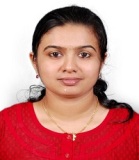 Riya		                                                                                             Ernakulam, IndiaProfessional ObjectiveTo secure a challenging position in a reputed firm that offers skill enhancement and growth while being resourceful and competent. To use whatever knowledge and experience I have acquired for the betterment of the society. Core StrengthProfessional Civil Engineer with more than 2.5 years experience in reinforcement detailing drawings and as a Team Leader.Handled many reinforcement detailing drawings and ensures quality and timely submission of the projects.Strong work ethic and the ability to work well within a team environment Excellent interpersonal and communication skills both oral and written.Excellent knowledge in the basic concepts and other aspects of reinforcement  detailing of various civil engineering structures. Good knowledge in detailing software (STRAKON)&AutoCADBasic knowledge in STAAD  Pro , C, C++,MS Word and Exel.A quick learner, energetic and self motivated team playerExperiencePARADIGM IT PVT LIMITED              June 2014 – PresentDesignation: Senior Lead EngineerParadigm is a reputed firm in Ernakulam which provides services in the domains of civil/structural engineering and geospatial services. Civil/Structural engineering division provides services across the value chain in structural design, pre-construction CAD services, geotechnical design, reinforcement steel detailing, structural steel detailing and BIM services.Duties and responsibilities:Execution of the work assigned,along with team members allotedIssue of quality deliverables as per the given scheduleCommunicate with client.Plan and assign the work with schedule to the Team members on priority basis.First checking with respect to review check list of the drawings.Prepare template calculations and get it approved by Project Manager.Overall development and improvement in efficiency of the team and team membersTraining 5 days industrial training at FEDO,FACT,Eloor.Attended workshop conducted by IIT BOMBAY on GREEN BUILDING. Attended a bridge design workshop and NATIONAL level competition on bridge design by IIT, GUWAHATI.Training on ISO Audit  procedures by Paradigm IT Pvt Limited.		Academic ProfilePersonal DetailsNationality                          : IndianMarital Status                     : MarriedDate of Birth                       : 26 July 1992Communication Skills        : English, Hindi, MalayalamDeclaration  I do here by declare that the above mentioned information’s is true to the best of my knowledge.